ANEXA 1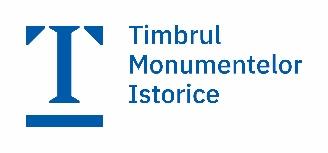 Nr. dosar ................................ (se completează de către INP)Subprogramul proiectare(conform HG 691/2019, Anexa 1)Titlul proiectuluiSe vor completa:SolicitantulVă rugăm să completați toate informațiile cerute pentru a putea fi contactați. Dacă după momentul depunerii dosarului apar schimbări în privința datelor referitoare la persoana de contact, vă rugăm să ne comunicați din timp.(adăugați linii suplimentare dacă este necesar)(adăugați linii suplimentare dacă este necesar)Date bancare (solicitant)Se va completa contul care va fi folosit pentru derularea proiectului(adăugați linii suplimentare dacă este necesar)Planificarea activitățilorVă rugăm să ne informați despre: timpul necesar pentru pregătirea și desfășurarea proiectului, data preconizată a începerii a acestuia și calendarul desfășurării activităților pentru realizarea obiectivelor (date înscrise în intervalul cuprins între data semnării contractului și data de ............... – data finalizării proiectului; depunerea decontului final se face până la 4 decembrie 2023. Data finalizării proiectului va fi completată de către solicitant). Această descriere trebuie să fie concisă și informativă.(se adaugă câte linii și coloane sunt necesare)Descrierea proiectuluiScopul proiectului și semnificația sa la nivel național, județean sau local(max. 1.000 de cuvinte)Programul detaliat (pe etape de implementare) (max. 1.000 de cuvinte)Mediatizarea proiectului(max. 500 de cuvinte)Rezultatele scontate după implementarea proiectului(max. 1.000 de cuvinte)Alte finanțări obținute pentru implementarea proiectului (max. 150 de cuvinte)Finanțări avute în vedere pentru punerea în execuție a lucrărilor prevăzute în documentația tehnico-economică rezultată(max. 1.000 de cuvinte)Plan de măsuri și activități privind întreținerea și protejarea monumentului(max. 500 de cuvinte)Activitatea solicitantului în domeniul protejării monumentelor istorice la modul general sau strict referitor la monumentul pentru care se solicită finanțare (max. 500 de cuvinte)Situația lucrărilor efectuate anterior solicitării(max. 500 de cuvinte)Semnând prezenta Cerere de finanțare, confirmați că sunteți pe deplin informat(ă) și în cunoștință de cauză privind dispozițiile Procedurii privind acordarea de finanțări din fondurile obținute din aplicarea timbrului monumentelor istorice, prevăzute în Anexa nr. 5 la H.G. nr. 1502/2007 privind cuantumul timbrului monumentelor istorice și modalitățile de percepere, încasare, virare, utilizare și evidențiere a sumelor rezultate din aplicarea acestuia, cu modificările și completările ulterioare, astfel cum a fost modificată și completată prin HG nr. 691/2019, precum și faptul că sunteți de acord cu acestea.Numele/denumirea solicitantului: Numele și semnătura reprezentantului legal: L/S Data:ANEXA nr.1ADECLARAȚIE PRIVIND EXPRIMAREA ACORDULUI PENTRU UTILIZAREA ŞI PRELUCRAREA DATELOR CU CARACTER PERSONALSubsemnata/ul _________________________________________________, domiciliat(ă) în localitatea _____________________________________, posesoare/or a(l) cărții de identitate cu nr. ________ eliberată la data de _____________, e-mail __________________________, număr de telefon _________________________, îmi exprim în mod expres, liber, neechivoc și în deplină cunoștință de cauză acordul cu privire la utilizarea și prelucrarea datelor mele cu caracter personal de către Institutul Național al Patrimoniului.Odată cu acordarea consimțământului, am fost informat(ă) de către reprezentanții Institutului Național al Patrimoniului că aceste date vor fi tratate confidențial și vor fi stocate pe durata minimă prevăzută de lege, în funcție de specificul/scopul prelucrării acestor date, cu respectarea prevederilor Regulamentului UE 2016/679 al Parlamentului European și al Consiliului din 27.04.2016 privind protecția persoanelor fizice în ceea ce privește prelucrarea datelor cu caracter personal și privind libera circulație a acestor date și de abrogare a Directivei 95/46/CE (GDPR).Potrivit prevederilor Regulamentului U.E. nr. 679/2016, beneficiați de dreptul de acces,  de intervenție asupra datelor, dreptul la restricționarea prelucrării, dreptul la obiecție, dreptul de a nu fi supus unei decizii individuale, dreptul de a fi uitat și dreptul de a vă adresa justiției. Totodată, aveți dreptul de a vă opune prelucrării datelor personale care vă privesc și să solicitați ștergerea datelor, cu excepția celor care se arhivează, conform legii. Pentru exercitarea acestor drepturi, puteți transmite o cerere scrisă, datată și semnată, la adresa de e-mail: secretariat@patrimoniu.ro  Completând prezenta Declarație îmi exprim consimțământul și cu privire la publicarea rezultatului evaluării pe site-ul Institutului Național al Patrimoniului.      Data,							       Semnătura,Titlul proiectului:Fazele de proiectare pentru care se solicită finanțarea nerambursabilă:Denumirea monumentului istoric (din Lista monumentelor istorice 2015):Codul LMI (din Lista monumentelor istorice 2015):Adresa monumentului istoric:Numele/denumirea solicitantului:Numele/denumirea solicitantului:Numele/denumirea solicitantului:Adresa:Adresa:Adresa:Telefon:Fax:e-mail:Alte informații considerate relevanteAlte informații considerate relevanteAlte informații considerate relevanteNumele/denumirea partenerului 1:Numele/denumirea partenerului 1:Numele/denumirea partenerului 1:Adresa:Adresa:Adresa:Telefon:Fax:e-mail:Alte informații considerate relevanteAlte informații considerate relevanteAlte informații considerate relevanteNumele/denumirea partenerului 2:Numele/denumirea partenerului 2:Numele/denumirea partenerului 2:Adresa:Adresa:Adresa:Telefon:Fax:e-mail:Alte informații considerate relevanteAlte informații considerate relevanteAlte informații considerate relevanteBanca (Persoane fizice, ONG, Instituții de cult) /Trezoreria (Instituții publice, societăți comerciale):Cont IBAN: Cod fiscal / CNP:Alte informații considerate relevante:Durata proiectului: de la  ---- / ---- / ----  până la  ---- / ---- / ----Durata proiectului: de la  ---- / ---- / ----  până la  ---- / ---- / ----Durata proiectului: de la  ---- / ---- / ----  până la  ---- / ---- / ----Durata proiectului: de la  ---- / ---- / ----  până la  ---- / ---- / ----Durata proiectului: de la  ---- / ---- / ----  până la  ---- / ---- / ----Durata proiectului: de la  ---- / ---- / ----  până la  ---- / ---- / ----Durata proiectului: de la  ---- / ---- / ----  până la  ---- / ---- / ----Durata proiectului: de la  ---- / ---- / ----  până la  ---- / ---- / ----Durata proiectului: de la  ---- / ---- / ----  până la  ---- / ---- / ----Durata proiectului: de la  ---- / ---- / ----  până la  ---- / ---- / ----Durata proiectului: de la  ---- / ---- / ----  până la  ---- / ---- / ----Durata proiectului: de la  ---- / ---- / ----  până la  ---- / ---- / ----Durata proiectului: de la  ---- / ---- / ----  până la  ---- / ---- / ----Durata proiectului: de la  ---- / ---- / ----  până la  ---- / ---- / ----Durata proiectului: de la  ---- / ---- / ----  până la  ---- / ---- / ----Durata proiectului: de la  ---- / ---- / ----  până la  ---- / ---- / ----Durata proiectului: de la  ---- / ---- / ----  până la  ---- / ---- / ----Locul de desfășurare:Locul de desfășurare:Locul de desfășurare:Locul de desfășurare:Locul de desfășurare:Locul de desfășurare:Locul de desfășurare:Locul de desfășurare:Locul de desfășurare:Locul de desfășurare:Locul de desfășurare:Locul de desfășurare:Locul de desfășurare:Locul de desfășurare:Locul de desfășurare:Locul de desfășurare:Locul de desfășurare:Calendarul desfășurării activităților:Calendarul desfășurării activităților:Calendarul desfășurării activităților:Calendarul desfășurării activităților:Calendarul desfășurării activităților:Calendarul desfășurării activităților:Calendarul desfășurării activităților:Calendarul desfășurării activităților:Calendarul desfășurării activităților:Calendarul desfășurării activităților:Calendarul desfășurării activităților:Calendarul desfășurării activităților:Calendarul desfășurării activităților:Calendarul desfășurării activităților:Calendarul desfășurării activităților:Calendarul desfășurării activităților:Calendarul desfășurării activităților:- Scurtă descriere a planului de activități:- Scurtă descriere a planului de activități:- Scurtă descriere a planului de activități:- Scurtă descriere a planului de activități:- Scurtă descriere a planului de activități:- Scurtă descriere a planului de activități:- Scurtă descriere a planului de activități:- Scurtă descriere a planului de activități:- Scurtă descriere a planului de activități:- Scurtă descriere a planului de activități:- Scurtă descriere a planului de activități:- Scurtă descriere a planului de activități:- Scurtă descriere a planului de activități:- Scurtă descriere a planului de activități:- Scurtă descriere a planului de activități:- Scurtă descriere a planului de activități:- Scurtă descriere a planului de activități:- Graficul activităților:perioada de implementare, până la data ................... (nu include decontarea finală)perioada de implementare, până la data ................... (nu include decontarea finală)perioada de implementare, până la data ................... (nu include decontarea finală)perioada de implementare, până la data ................... (nu include decontarea finală)perioada de implementare, până la data ................... (nu include decontarea finală)perioada de implementare, până la data ................... (nu include decontarea finală)perioada de implementare, până la data ................... (nu include decontarea finală)perioada de implementare, până la data ................... (nu include decontarea finală)perioada de implementare, până la data ................... (nu include decontarea finală)perioada de implementare, până la data ................... (nu include decontarea finală)perioada de implementare, până la data ................... (nu include decontarea finală)perioada de implementare, până la data ................... (nu include decontarea finală)perioada de implementare, până la data ................... (nu include decontarea finală)perioada de implementare, până la data ................... (nu include decontarea finală)perioada de implementare, până la data ................... (nu include decontarea finală)perioada de implementare, până la data ................... (nu include decontarea finală)activitatealuna 1luna 1luna 1luna 1luna a 2-aluna a 2-aluna a 2-aluna a 2-aluna .....luna .....luna .....luna .....luna .....luna .....luna .....luna .....a 1a 2..........Se recomandă prezentarea proiectului urmărind structura grilei de evaluare (cap. I-III):descrierea monumentului istoric, cu identificarea valorilor și semnificațiilor sale;descrierea stării fizice a monumentului istoric, cu indicarea formelor de degradare și a riscurilor;descrierea necesităților de intervenție asupra monumentului.Se va prezenta programul complet de activități, conform capitolului Planificarea activităților, cu descrierea succintă și clară a fiecăreia.Vor fi tratate activitățile pregătitoare, cele de proiectare și cele transversale, de angajare a comunităților și de educație și conștientizare privind valorile monumentului istoric.Se recomandă prezentarea planului de comunicare și mediatizare urmărind structura grilei de evaluare (cap. VI).Se va indica modul în care vor fi comunicate și prezentate obiectivele prioritare propuse de INP pentru apelul TMI I-2023 – respectiv: 1. scoaterea din pericol a monumentelor istorice periclitate; 2. angajarea comunităților patrimoniale și a comunităților locale în protejarea monumentelor istorice. Se vor prezenta mijloacele prin care vor fi susținute prin comunicare și mediatizare consolidarea parteneriatelor și rețelelor de cooperare locale și mai largi și activarea rolului didactic și mobilizator al intervențiilor asupra monumentelor istorice.Se va avea în vedere publicarea de către solicitant a cel puțin o informare despre proiect în mediul online: pe site-ul propriu, al partenerului/partenerilor sau pe rețele de socializare.Se recomandă prezentarea rezultatelor scontate urmărind structura grilei de evaluare (cap. IV).Se vor prezenta rezultatele defalcate pe cele două obiective prioritare – scoaterea din pericol a monumentelor istorice și angajarea comunităților locale în protejarea și punerea în valoare a monumentelor istorice – și în funcție de obiectivele de conservare a monumentului istoric.Se va indica dacă, pentru același proiect, solicitanții au asigurate alte finanțări nerambursabile din surse publice sau private.Se vor prezenta sursele de finanțare avute în vedere pentru punerea în execuție a lucrărilor prevăzute în documentația tehnico-economică realizată prin proiect. Se vor avea în vedere atât fonduri naționale, cât și – în special – fonduri europene. Prezentarea va indica sursele identificate, cu referire, în cazul fondurilor europene, la structura viitoarelor programe operaționale pentru perioada 2021-2027 (v. https://www.fonduri-structurale.ro/2021-2027).Se vor indica măsurile propuse pentru întreținerea și protejarea monumentului istoric după încheierea proiectului, astfel încât să se asigure menținerea unui nivel constant de conservare până la realizarea lucrărilor de restaurare și punere în valoare.Se vor prezenta și planurile solicitantului privind realizarea lucrărilor de restaurare și punere în valoare – etapizare și surse de finanțare preconizate – și eventualele demersuri deja întreprinse în acest sens (v. și rubrica anterioară; corelare cu grila de evaluare – cap. III și IV).Se va detalia experiența solicitantului și/sau a partenerilor în restaurarea, conservarea și protejarea monumentelor istorice (corelate cu grila de evaluare – cap. III.3). Se solicită descrierea pe scurt a proiectelor în care membrii echipei au participat, cu indicarea obiectivelor și a rezultatelor. Se vor anexa CV-urile membrilor echipei.Se vor descrie pe scurt lucrările realizate anterior, în vederea protejării monumentului istoric pentru care se solicită finanțare, precizându-se data finalizării, natura lucrărilor, soluțiile tehnice adoptate și sursele de finanțare (dacă este cazul) (corelare cu grila de evaluare – cap. III.3.).